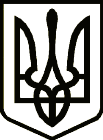 УкраїнаПРИЛУЦЬКА РАЙОННА ДЕРЖАВНА АДМІНІСТРАЦІЯЧ Е Р Н І Г І В С Ь К О Ї     О Б Л А С Т ІРОЗПОРЯДЖЕННЯПро організацію громадських робіт у 2020 році 	Відповідно до пункту 3 статті 24 Закону України «Про місцеві державні адміністрації», пунктів 2, 3 статті 31 Закону України «Про зайнятість населення», пунктів 7, 8 Порядку організації громадських та інших робіт тимчасового характеру, затвердженого постановою Кабінету Міністрів України від 20 березня 2013 року № 175, та з метою стимулювання мотивації до праці, матеріальної підтримки безробітних громадян, інших категорій осіб, для вирішення питань, які відповідають суспільним потребам територіальних громад та сприяють економічному і соціальному розвитку ЗОБОВ’ЯЗУЮ:1. Затвердити Перелік видів громадських робіт, які мають економічну, соціальну, екологічну користь та відповідають суспільним потребам громад Прилуцького району у 2020 році (додається).2. Визначити Перелік роботодавців, які планується залучити до громадських робіт, що мають суспільно корисну спрямованість, відповідають потребам громади району та сприяють його соціальному розвитку на 2020 рік.3. Відділу документообігу, контролю, інформаційної діяльності та звернень громадян апарату Прилуцької районної державної адміністрації забезпечити оприлюднення цього розпорядження у друкованих засобах масової інформації.4. Головному спеціалісту з правової роботи апарату Прилуцької районної державної адміністрації Риженко І. С. забезпечити подання на державну реєстрацію цього розпорядження до Північно-Східного міжрегіонального управління Міністерства юстиції м. Суми.5. Це розпорядження набирає чинності після державної реєстрації з моменту його оприлюднення.6. Контроль за виконанням цього розпорядження залишаю за собою.В. о. голови							Світлана АЛЕКСАНРОВАДиректор Прилуцькоїміськрайонної філіїЧернігівського обласногоцентру зайнятості____________Лариса ТАТАРЧЕНКО____________2020 рокуНачальник відділу документообігу, контролю, інформаційноїдіяльності та звернень громадян апарату райдержадміністрації	____________Тетяна МИРВОДА____________2020 рокуГоловний спеціаліст з правової роботиапарату райдержадміністрації____________Інна РИЖЕНКО____________2020 рокуПідлягає державній реєстрації у Північно-Східному міжрегіональному управлінні Міністерства юстиції м. Суми.28 лютого 2020 р.Прилуки			              №67